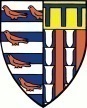 PEMBROKE COLLEGEJOB DESCRIPTION/PERSON SPECIFICATIONThis job description and person specification outlines the key accountabilities of, and output required from, the post holder as well as skills, qualifications and experience needed in order to carry out the role.  It is not a definitive list.JOB TITLE:                          ASSISTANT HOUSEKEEPERDepartment:Department:HOUSEKEEPINGHOUSEKEEPINGHOUSEKEEPINGHOUSEKEEPINGHOUSEKEEPINGHOUSEKEEPINGPurpose of the Job: Purpose of the Job: To support the Housekeeper and Operations Manager in ensuring that the highest possible standard of housekeeping is achieved across College sites within the allocated budget.To support the Housekeeper and Operations Manager in ensuring that the highest possible standard of housekeeping is achieved across College sites within the allocated budget.To support the Housekeeper and Operations Manager in ensuring that the highest possible standard of housekeeping is achieved across College sites within the allocated budget.To support the Housekeeper and Operations Manager in ensuring that the highest possible standard of housekeeping is achieved across College sites within the allocated budget.To support the Housekeeper and Operations Manager in ensuring that the highest possible standard of housekeeping is achieved across College sites within the allocated budget.To support the Housekeeper and Operations Manager in ensuring that the highest possible standard of housekeeping is achieved across College sites within the allocated budget.Responsible to:Responsible to:Housekeeper.Housekeeper.Housekeeper.Housekeeper.Housekeeper.Housekeeper.Responsible for:Responsible for:To deputise for the Housekeeper and other staff as necessary during periods of absence and during vacation periods.To ensure the continuation of all services during periods of absence through personal involvement and/or delegation and to assist in the organisation of staff rotas.To manage stocks of College linen, equipment and consumablesTo assist with the induction and training of new team members.To lead on the attainment of the required cleaning standards, the quality control and auditing processes and the recording of the outcome of auditing processes to facilitate appropriate remedial action being takenTo continually strive to improve standards and efficiencyTo deputise for the Housekeeper and other staff as necessary during periods of absence and during vacation periods.To ensure the continuation of all services during periods of absence through personal involvement and/or delegation and to assist in the organisation of staff rotas.To manage stocks of College linen, equipment and consumablesTo assist with the induction and training of new team members.To lead on the attainment of the required cleaning standards, the quality control and auditing processes and the recording of the outcome of auditing processes to facilitate appropriate remedial action being takenTo continually strive to improve standards and efficiencyTo deputise for the Housekeeper and other staff as necessary during periods of absence and during vacation periods.To ensure the continuation of all services during periods of absence through personal involvement and/or delegation and to assist in the organisation of staff rotas.To manage stocks of College linen, equipment and consumablesTo assist with the induction and training of new team members.To lead on the attainment of the required cleaning standards, the quality control and auditing processes and the recording of the outcome of auditing processes to facilitate appropriate remedial action being takenTo continually strive to improve standards and efficiencyTo deputise for the Housekeeper and other staff as necessary during periods of absence and during vacation periods.To ensure the continuation of all services during periods of absence through personal involvement and/or delegation and to assist in the organisation of staff rotas.To manage stocks of College linen, equipment and consumablesTo assist with the induction and training of new team members.To lead on the attainment of the required cleaning standards, the quality control and auditing processes and the recording of the outcome of auditing processes to facilitate appropriate remedial action being takenTo continually strive to improve standards and efficiencyTo deputise for the Housekeeper and other staff as necessary during periods of absence and during vacation periods.To ensure the continuation of all services during periods of absence through personal involvement and/or delegation and to assist in the organisation of staff rotas.To manage stocks of College linen, equipment and consumablesTo assist with the induction and training of new team members.To lead on the attainment of the required cleaning standards, the quality control and auditing processes and the recording of the outcome of auditing processes to facilitate appropriate remedial action being takenTo continually strive to improve standards and efficiencyTo deputise for the Housekeeper and other staff as necessary during periods of absence and during vacation periods.To ensure the continuation of all services during periods of absence through personal involvement and/or delegation and to assist in the organisation of staff rotas.To manage stocks of College linen, equipment and consumablesTo assist with the induction and training of new team members.To lead on the attainment of the required cleaning standards, the quality control and auditing processes and the recording of the outcome of auditing processes to facilitate appropriate remedial action being takenTo continually strive to improve standards and efficiencyLocation:Location:The Linen Room, and across all College properties.The Linen Room, and across all College properties.The Linen Room, and across all College properties.The Linen Room, and across all College properties.The Linen Room, and across all College properties.The Linen Room, and across all College properties.Hours of Work:Hours of Work:Monday to Friday – Hours as per contractMonday to Friday – Hours as per contractMonday to Friday – Hours as per contractMonday to Friday – Hours as per contractMonday to Friday – Hours as per contractMonday to Friday – Hours as per contractQualifications:Qualifications:N/AN/AN/AN/AN/AN/ASkills:Skills:Excellent organisational and communication skills.Efficient record keeping.Attention to detailAbility to lead and manage the work of a team of staff.The ability to prioritise and organise own and others day to day operations to meet College prioritiesTo positively support visitors, Fellows, staff, and students.A good team workerExcellent organisational and communication skills.Efficient record keeping.Attention to detailAbility to lead and manage the work of a team of staff.The ability to prioritise and organise own and others day to day operations to meet College prioritiesTo positively support visitors, Fellows, staff, and students.A good team workerExcellent organisational and communication skills.Efficient record keeping.Attention to detailAbility to lead and manage the work of a team of staff.The ability to prioritise and organise own and others day to day operations to meet College prioritiesTo positively support visitors, Fellows, staff, and students.A good team workerExcellent organisational and communication skills.Efficient record keeping.Attention to detailAbility to lead and manage the work of a team of staff.The ability to prioritise and organise own and others day to day operations to meet College prioritiesTo positively support visitors, Fellows, staff, and students.A good team workerExcellent organisational and communication skills.Efficient record keeping.Attention to detailAbility to lead and manage the work of a team of staff.The ability to prioritise and organise own and others day to day operations to meet College prioritiesTo positively support visitors, Fellows, staff, and students.A good team workerExcellent organisational and communication skills.Efficient record keeping.Attention to detailAbility to lead and manage the work of a team of staff.The ability to prioritise and organise own and others day to day operations to meet College prioritiesTo positively support visitors, Fellows, staff, and students.A good team workerWork Experience:Work Experience:Minimum of 5 years supervisory experience in the cleaning/hospitality sector.Proven experience of supervising and organising a team of staff.Practical experience of cleaning processes and materialsSound understanding of risk assessment and safe methods of workingMinimum of 5 years supervisory experience in the cleaning/hospitality sector.Proven experience of supervising and organising a team of staff.Practical experience of cleaning processes and materialsSound understanding of risk assessment and safe methods of workingMinimum of 5 years supervisory experience in the cleaning/hospitality sector.Proven experience of supervising and organising a team of staff.Practical experience of cleaning processes and materialsSound understanding of risk assessment and safe methods of workingMinimum of 5 years supervisory experience in the cleaning/hospitality sector.Proven experience of supervising and organising a team of staff.Practical experience of cleaning processes and materialsSound understanding of risk assessment and safe methods of workingMinimum of 5 years supervisory experience in the cleaning/hospitality sector.Proven experience of supervising and organising a team of staff.Practical experience of cleaning processes and materialsSound understanding of risk assessment and safe methods of workingMinimum of 5 years supervisory experience in the cleaning/hospitality sector.Proven experience of supervising and organising a team of staff.Practical experience of cleaning processes and materialsSound understanding of risk assessment and safe methods of workingBudget Responsibilities:Budget Responsibilities:N/AAnnual BudgetAnnual BudgetAnnual BudgetMain Duties and ResponsibilitiesMain Duties and ResponsibilitiesMain Duties and ResponsibilitiesMain Duties and ResponsibilitiesMain Duties and ResponsibilitiesMain Duties and ResponsibilitiesTime/FrequencyTime/Frequency1To establish processes to achieve the required standardsTo establish processes to achieve the required standardsTo establish processes to achieve the required standardsTo establish processes to achieve the required standardsTo establish processes to achieve the required standardsAs necessaryAs necessary2To monitor and audit cleaning processes and the standards achievedTo monitor and audit cleaning processes and the standards achievedTo monitor and audit cleaning processes and the standards achievedTo monitor and audit cleaning processes and the standards achievedTo monitor and audit cleaning processes and the standards achievedAs necessaryAs necessary3To maintain accurate records including quality audits, non-term time rotas, staff absence, time sheetsTo maintain accurate records including quality audits, non-term time rotas, staff absence, time sheetsTo maintain accurate records including quality audits, non-term time rotas, staff absence, time sheetsTo maintain accurate records including quality audits, non-term time rotas, staff absence, time sheetsTo maintain accurate records including quality audits, non-term time rotas, staff absence, time sheetsAs necessaryAs necessary4To support the Housekeeper with office administration processesTo support the Housekeeper with office administration processesTo support the Housekeeper with office administration processesTo support the Housekeeper with office administration processesTo support the Housekeeper with office administration processesAs necessaryAs necessary5To undertake some staff Appraisals and uphold College rules in accordance with the staff handbook and PoliciesTo undertake some staff Appraisals and uphold College rules in accordance with the staff handbook and PoliciesTo undertake some staff Appraisals and uphold College rules in accordance with the staff handbook and PoliciesTo undertake some staff Appraisals and uphold College rules in accordance with the staff handbook and PoliciesTo undertake some staff Appraisals and uphold College rules in accordance with the staff handbook and PoliciesDailyDaily6To work with and Support the Housekeeper and (Room Bookings Administrator/Supervisor) to ensure that rooms are booked, prepared prior to occupation and that any faults are reported and rectifiedTo work with and Support the Housekeeper and (Room Bookings Administrator/Supervisor) to ensure that rooms are booked, prepared prior to occupation and that any faults are reported and rectifiedTo work with and Support the Housekeeper and (Room Bookings Administrator/Supervisor) to ensure that rooms are booked, prepared prior to occupation and that any faults are reported and rectifiedTo work with and Support the Housekeeper and (Room Bookings Administrator/Supervisor) to ensure that rooms are booked, prepared prior to occupation and that any faults are reported and rectifiedTo work with and Support the Housekeeper and (Room Bookings Administrator/Supervisor) to ensure that rooms are booked, prepared prior to occupation and that any faults are reported and rectifiedAs necessaryAs necessary7To assist the Housekeeper as required.To assist the Housekeeper as required.To assist the Housekeeper as required.To assist the Housekeeper as required.To assist the Housekeeper as required.As necessaryAs necessary8To undertake hands on cleaning functions as part of staff training and during limited periods of staff shortagesTo undertake hands on cleaning functions as part of staff training and during limited periods of staff shortagesTo undertake hands on cleaning functions as part of staff training and during limited periods of staff shortagesTo undertake hands on cleaning functions as part of staff training and during limited periods of staff shortagesTo undertake hands on cleaning functions as part of staff training and during limited periods of staff shortagesThe above job description is a guide to the work you may be required to undertake but does not form part of your contract of employment.  Pembroke College reserves the right to change the duties detailed in this job description to reflect changing circumstances.  Changes will be introduced following discussion with the post-holder.  The above job description is a guide to the work you may be required to undertake but does not form part of your contract of employment.  Pembroke College reserves the right to change the duties detailed in this job description to reflect changing circumstances.  Changes will be introduced following discussion with the post-holder.  The above job description is a guide to the work you may be required to undertake but does not form part of your contract of employment.  Pembroke College reserves the right to change the duties detailed in this job description to reflect changing circumstances.  Changes will be introduced following discussion with the post-holder.  The above job description is a guide to the work you may be required to undertake but does not form part of your contract of employment.  Pembroke College reserves the right to change the duties detailed in this job description to reflect changing circumstances.  Changes will be introduced following discussion with the post-holder.  The above job description is a guide to the work you may be required to undertake but does not form part of your contract of employment.  Pembroke College reserves the right to change the duties detailed in this job description to reflect changing circumstances.  Changes will be introduced following discussion with the post-holder.  The above job description is a guide to the work you may be required to undertake but does not form part of your contract of employment.  Pembroke College reserves the right to change the duties detailed in this job description to reflect changing circumstances.  Changes will be introduced following discussion with the post-holder.  The above job description is a guide to the work you may be required to undertake but does not form part of your contract of employment.  Pembroke College reserves the right to change the duties detailed in this job description to reflect changing circumstances.  Changes will be introduced following discussion with the post-holder.  The above job description is a guide to the work you may be required to undertake but does not form part of your contract of employment.  Pembroke College reserves the right to change the duties detailed in this job description to reflect changing circumstances.  Changes will be introduced following discussion with the post-holder.  Job Description prepared by: 		Job Description prepared by: 		Job Description prepared by: 		Job Description prepared by: 		Robert GriggsRobert GriggsRobert GriggsDate:Date:Date:Date:November 2019November 2019November 2019PERSON SPECIFICATIONPERSON SPECIFICATIONPERSON SPECIFICATIONPERSON SPECIFICATIONEssentialDesirableQualifications/academic achievements/education Skills/knowledge/trainingSupervisory skillsEffective Communicator verbally and in writingAbility to; -LeadPrioritiseMake DecisionsListenConscientious and reliable Observant and able to report and take follow-up action to rectify issuesFlexible and responsiveAbility to review and develop services in order to improve quality and efficiencyExperience – type and depth of experience required to do the jobAbility to attend and contribute to meetings with the senior management teamPersonal attributesClean, tidy and presentable at all timesHardworkingAbility to use and move cleaning equipment and materialsSpecial Conditions (e.g. must hold driving licence/able to work weekends)Available to work on occasional weekendsMembership of a professional bodyConfidentialityAble to operate in a confidential manner when appropriateAble to conduct confidential meetings with staff membersPerson Specification prepared by:       	Robert Griggs                Date:      					November  2019Person Specification prepared by:       	Robert Griggs                Date:      					November  2019Person Specification prepared by:       	Robert Griggs                Date:      					November  2019